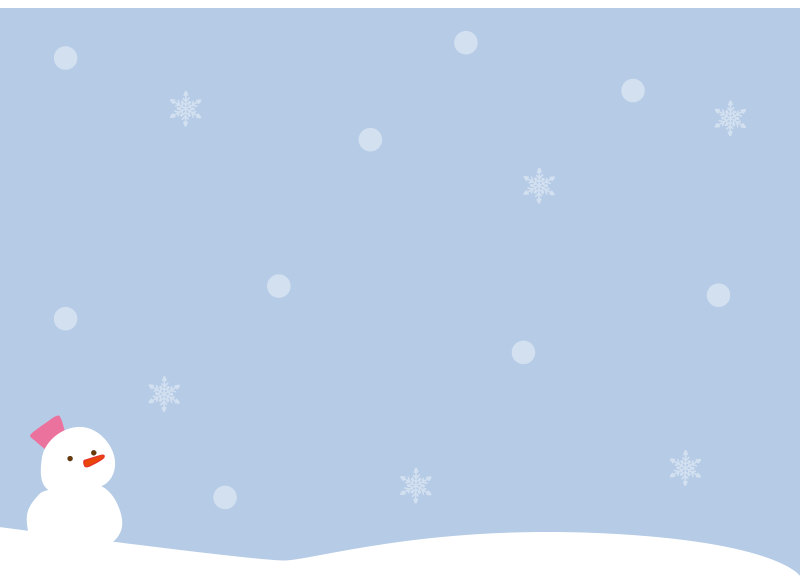 １ビンゴしたら、２、３・・・をめざそう！シカ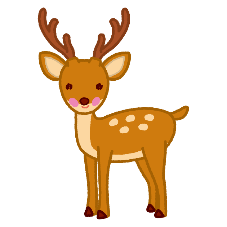 にまきついたツル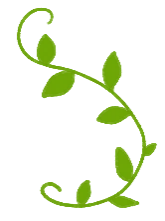 とげとげのち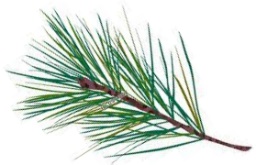 のりかぶ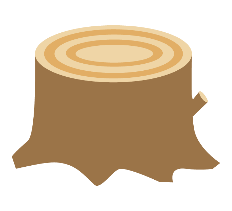 １ものない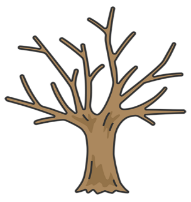 どこかにのあるち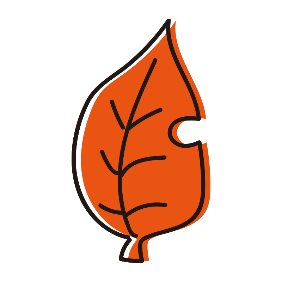 にとまる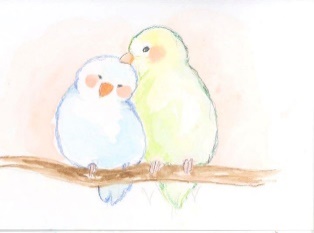 でかかえ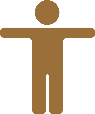 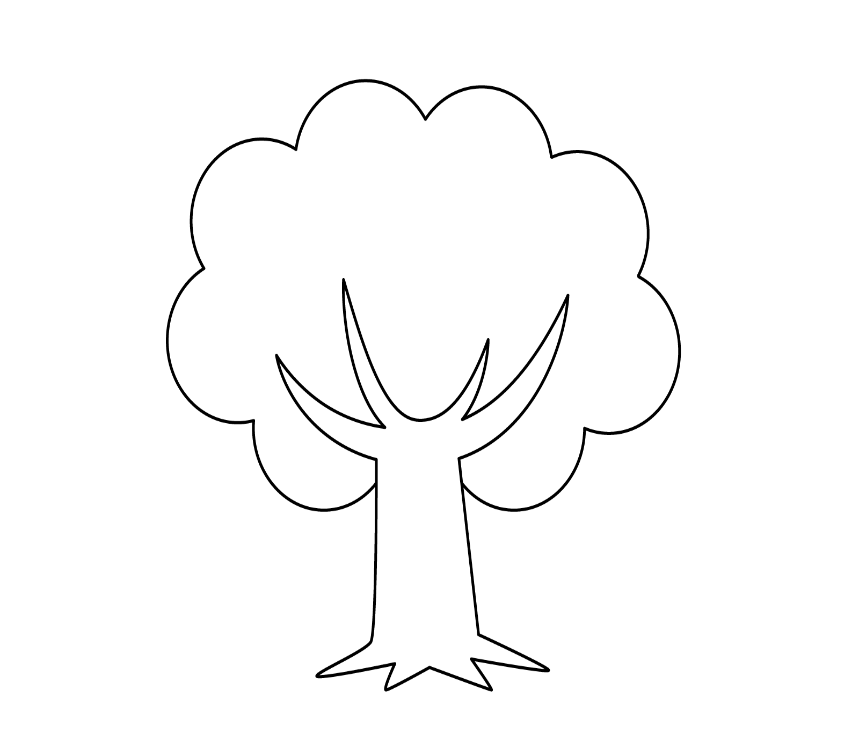 きれない木のっぱの 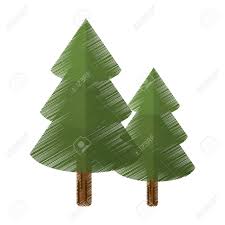 の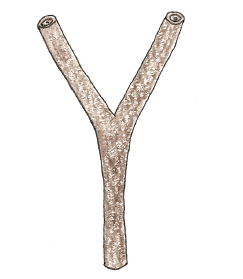 ヨコもようの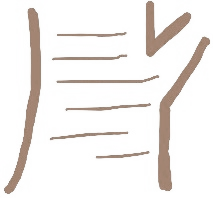 でのないち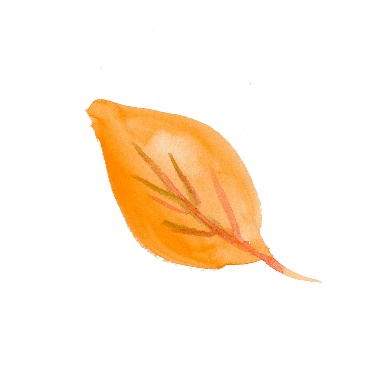 みんなの！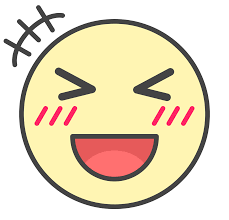 のあと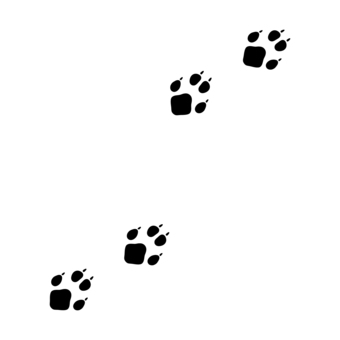 おもしろいのキズのある木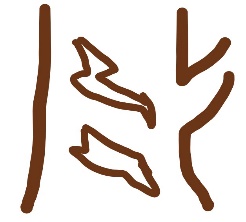 ぼっくり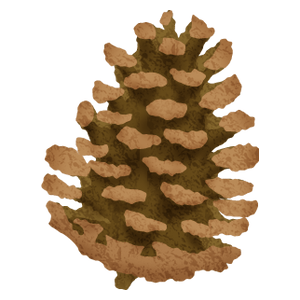 んでいる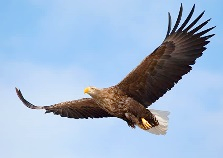 の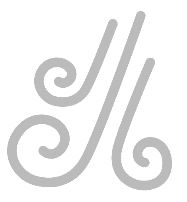 タテもようの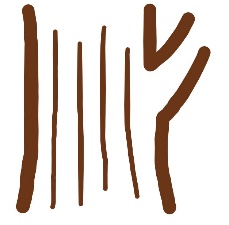 どんぐり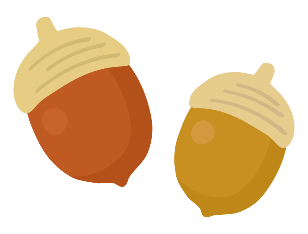 のき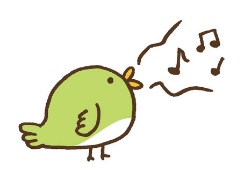 いいにおいのっぱ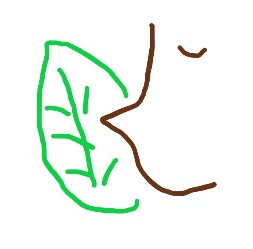 のふん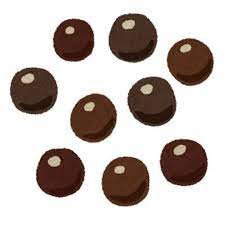 のあな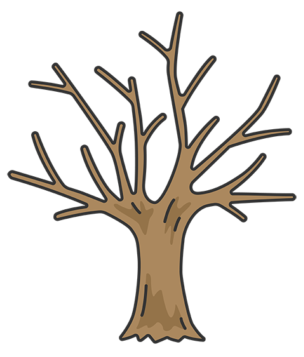 グループ名